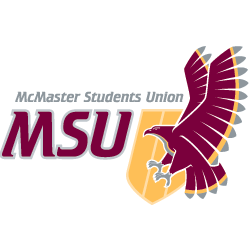 JOB DESCRIPTIONVolunteerPosition Title:Diversity Services Social and Political Advocacy CoordinatorTerm of Office:September 1 to April 30 (Summer Preparation Required)Supervisor:Diversity Services Assistant DirectorRemuneration:Volunteer Hours of Work:10 hours per week, variable hours in summerGeneral Scope of DutiesThe Social and Political Advocacy Coordinator is responsible for creating and implementing campaigns and workshops that seek to educate and raise awareness in the McMaster community. These events will be predicated on an anti-racist, anti-oppressive, and intersectional framework.The advocacy work will be carried out in the form of large and small-scale educational campaigns, working closely with the Programming Coordinator(s) and the Resources Executive. The Social and Political Advocacy Coordinator will supervise a committee of volunteers who will work toward the implementation of these campaigns. In addition, the Social and Political Advocacy Coordinator will maintain partnerships with McMaster and community partners, and help establish Diversity Services amongst the broader Hamilton community.Major Duties and ResponsibilitiesMajor Duties and ResponsibilitiesMajor Duties and ResponsibilitiesCategoryPercentSpecificsSupervisory & Administrative Function                                      	25%Chair the Social and Political Advocacy Committee Aid in hiring and training volunteersWork with the executive team to coordinate volunteers for eventsSupport the volunteers of the committeeUnderstand and advocate the needs of racialized and religious McMaster studentsFinancial & Budgeting Function5%Develop a budget for the committee alongside the Assistant DirectorEnsure that the budget for each event aligns with the service budgetInform the Diversity Services Director and Assistant Director of all potential expensesRetain any receipts indicating expenditure to ensure reimbursement Advocacy Function                       50%Create and organize at least one educational campaign per term promoting multiculturalism, religious diversity, or indigenous affairs Contribute to and manage Diversity Week programmingWork with the Promotions Executive(s) to develop detailed and creative promotional plans for campaignsWork with the Resources Executive to ensure campaigns are relevant to current topics in social justiceContribute to efforts in addressing student concerns surrounding experiences of marginalization and oppressionCommunications Function10% Maintain communication with International Student Services, Human Rights and Equity Services, and the Chaplaincy CentreParticipate in at least one (1) PACBIC working group relevant to Diversity ServicesNetwork with clubs, services, and community partners to find partners and promote campaigns and eventsOther            10%Provide regular updates to the Diversity Services Director and Assistant DirectorParticipate in executive meetings as scheduledSupport and attend Diversity eventsProvide transition to the incoming Advocacy CoordinatorOther tasks as delegated by the Director or Assistant Director Knowledge, Skills and AbilitiesOrganizational and time management skillsStrong interpersonal skills Awareness and understanding of topics associated with Diversity ServicesStrong communication skillsEvent planning experience is an assetAbility to lead a team and work with others to execute campaigns and workshopsEffort & ResponsibilityEffort required to integrate various individuals and groups on campus so as to ensure an inclusive environment for allEffort to think creatively Effort required to plan and execute eventsResponsible for maintaining an appropriate and positive image of the MSUWorking ConditionsMost work can be completed in a shared office spaceTime demands may exceed stated hours of workTraining and ExperienceEvent planning experience is an assetParticipation in all Diversity Services Training sessions required (provided)Previous experience working in an anti-racist, anti-oppressive environment is an assetEquipmentUse of Personal Computer